Character ChecklistDear Teacher,________________________________________________is being considered for election into the CMS NJHS. To qualify for membership, each candidate must meet the standards for membership as established by the NJHS of the NASSP (National Association of Secondary School Principals). This student is asking for your help in rating his/her character. Please take a few minutes to rate them accurately based on the following character traits by using a 1-5 rating scale. It is very helpful in the selection process if you are as objective as possible.  Thank you!Strongly believe that is true4-   Believe somewhat that that is true.3-   Neutral in the belief that that is true.2-   Do not believe it is true.Strongly believe that that is not true.1 2 3 4 5   Accepts criticism willingly and accepts recommendations graciously. 1 2 3 4 5   Consistently exemplifies desirable qualities of behavior. 1 2 3 4 5   Upholds principles of morality and ethics. 1 2 3 4 5   Cooperates by complying with school regulations concerning                                                                   property, programs, office, halls, etc. 1 2 3 4 5   Demonstrate the highest standards of honesty and reliability.1 2 3 4 5   Shows courtesy, concern, and respect for others. 1 2 3 4 5   Observes instructions and rules, punctuality, and faithfulness, both inside     and outside the classroom. 1 2 3 4 5   Has powers of concentration, and sustained attention as shown by perseverance and application to studies. 1 2 3 4 5   Manifests truthfulness in acknowledging obedience to rules, avoiding cheating in written work, and showing unwillingness to profit by the mistake of others. 1 2 3 4 5   Actively promotes positive influential behaviors.       1 2 3 4 5   Can be relied on and has willingness to help others.Teachers, we appreciate your help. Although ___________________________ will be reminding you to turn this form in, Please DO NOT return it to the student. Please return it to Mrs. Rose or put it in her mailbox by May 15, 2017.Darlene Rose Faculty Advisor
Teacher Name:_____________________________________________________Teacher Signature:__________________________________________________ 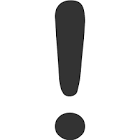 